NCM1B Unit 2							Name: ___________________________									Date:Homework Lesson 4: Multiplying BinomialsFind the product. 1.   						2.   	3.   						4.               5.       							6.   	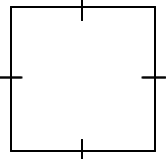 7.   					8.   Find the sum and/or difference.9.  (6p2 – 12p – 6) – ( – 3p + 7 + 9p2)			10.  (m2 – 8m) + (6m – 2) – (m2 – 2m + 2)Identify each as a monomial, binomial, trinomial or neither.11. 		12.   		13.   		14.   		15.  			16.   			17.   State the degree.18.   3p + 2p2 – 7 – 8p3			19.   2x + 7				20.    49         Degree= __________		                    Degree= __________		          Degree= __________